Margarita Bianco, EdD
ASSOCIATE PROFESSOR 
School of Education & Human DevelopmentContact Info:
Room Number: LSC 639 
1380 Lawrence Street, Denver, Colorado
United StatesEmail Address:
margarita.bianco@ucdenver.eduPhone Number:
303-315-4956​​Bio (100-200 words):
Margarita Bianco joined the School of Education & Human Development in 2006 and has since played an integral role in special education and urban community teacher education at the university. Prior to coming to CU Denver, Bianco was an instructor in education at CU Boulder, Colorado State University and Florida Atlantic University and was a classroom teacher for 20 years throughout the United States and Italy. Bianco’s research has focused on special education topics and issues related to underrepresented populations.Bianco’s hobbies include pottery and adventures in the Rocky Mountains. She enjoys spending time with her husband and son.Education:
BS, William Paterson University
MS, Florida International University
PhD, Florida Atlantic University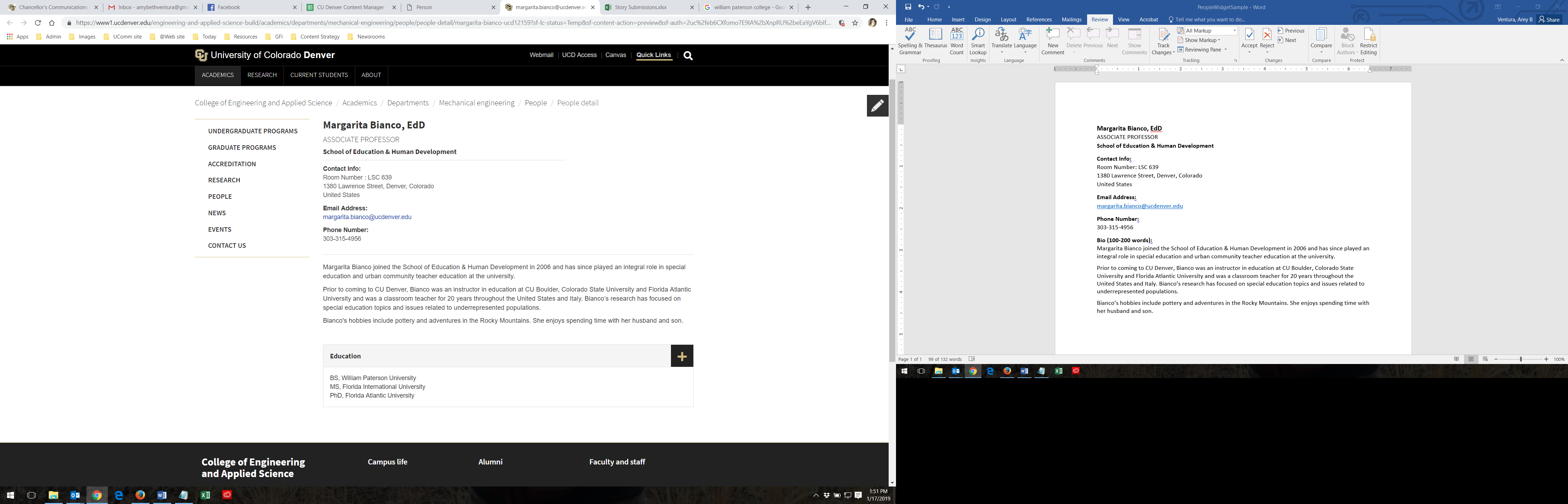 